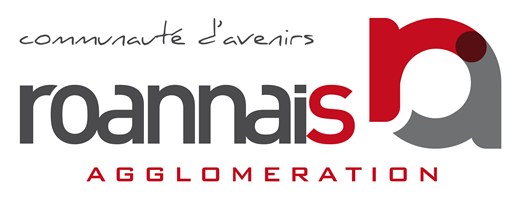 CONSEIL COMMUNAUTAIRESéance publique du jeudi 25 novembre 2021à 18 h 00Chorum Alain Gilles - rue des Vernes à ROANNE_____ORDRE DU JOURASSEMBLEESElection d’un Conseiller communautaire délégué 1. Exercice des pouvoirs délégués au Président et au bureau – Compte-renduAMENAGEMENT DU TERRITOIRE2. Intégration des Communautés de Communes de Charlieu Belmont Communauté, du Pays entre Loire et Rhône, et des Vals d’Aix et Isable au Syndicat d’Etudes et de Programmation pour l’Aménagement du Roannais (SYEPAR) - Modification des statuts du Syndicat3. Retrait des mandats des délégués au Syndicat d’Etudes et de Programmation pour l’Aménagement du Roannais (SYEPAR) et élection des représentants au Syndicat mixte du Schéma de Cohérence territoriale du Roannais (Scot)RESSOURCES HUMAINES4. Rapport égalité hommes femmes5. Etat annuel des indemnités perçues par les élus TRANSITION ENERGETIQUE6. Situation en matière de développement durable - rapport d’activités 20217. Intégration de 5 bornes de recharge pour véhicules électriques dans le patrimoine de Roannais AgglomérationFINANCES8. Rapport d’orientations budgétaires 2022 9. Attributions de compensation définitives 2021 et provisoires 202210. Approbation du règlement budgétaire et financier de Roannais Agglomération11. Attribution d’un fonds de concours de fonctionnement aux communes de Ouches, 
St Romain la Motte, Sail les Bains et de St Léger sur Roanne - Neutralité fiscale12. Attribution d’un fonds de concours d’investissement aux communes de St André d’Apchon, Ouches, Vivans, St Romain la Motte et St Léger sur Roanne - Neutralité fiscale13. Versement mobilité - Exonération du Versement mobilité de l’association Emmaüs Roanne-MablyDEVELOPPEMENT ECONOMIQUE14. Aéroport - Fonds de concours au SIEL - Travaux d’extension de BTS P. AERODROME »15. Ouvertures des Commerces le Dimanche – année 2022SAVOIRS, RECHERCHE ET INNOVATION16. Convention pluriannuelle d’application entre Roannais Agglomération, le Conservatoire national des arts et métiers et l’association de gestion du CNAM Auvergne Rhône-Alpes dans le cadre de la mise en place du programme « Au cœur des territoires »17. Restauration étudiante : Subvention au Centre hospitalier de Roanne et convention de partenariat pour l’année universitaire 2021-2022 18. Université Jean Monnet - Subvention année universitaire 2021-2022 et convention d’objectifs 2021-2022TOURISME19. Office de Tourisme intercommunautaire Roannais Tourisme - Convention d’objectifsENFANCE - JEUNESSE20. Mise à disposition partielle par l’UNICEF d’un jeune en service civique - Convention avec UNICEFHABITAT21. Dispositif d’aide à la réhabilitation - Opération située 5 rue du Clos à Villerest - Attribution d’un fonds de concours à la commune de Villerest - Modification de la délibération du Conseil communautaire n° DCC 2020-039 du 25 février 202022. Programme Local de l’Habitat 2016-2021 - Règlement 2020 RTC - Appel à projet « Réhabilitation performante de copropriétés » 2020 - Attribution d’une subvention à la copropriété « Le Goéland »23. Programme Local de l’Habitat 2016-2021 - Règlement 2021 RTC - Appel à projet « Réhabilitation performante de copropriétés » 2021 - Attribution d’une subvention à la copropriété « 13 rue Brison »COHESION SOCIALE24. Plan local pour l’insertion et l’emploi du roannais (PLIE) - Annexe financière 2021 à la convention bilatérale entre le Département de la Loire et Roannais Agglomération portant sur la mise en œuvre du dispositif L.O.I.R.E. (Loire Objectif Insertion et Retour à l’Emploi)EAU - ASSAINISSEMENT25. Décision modificative n°2 - Exercice 2021 - Budget annexe assainissement26. Règlement 2022 d’aide à la réhabilitation d’un assainissement non collectif27. Prévention contre les inondations - Extension du périmètre de la compétence Prévention des inondations transférée à Roannaise de l’eauCULTURE – ENSEIGNEMENT ARTISTIQUE28. Ecoles de musique associatives partenariats 2022/2024 - Nouvelle convention d’objectifs et de financement triennale Ecoles de musique associatives GAMEC, Centre Musiques et Danses Pierre Boulez, Musicor et Ecole de Musique du Pays de la Pacaudière